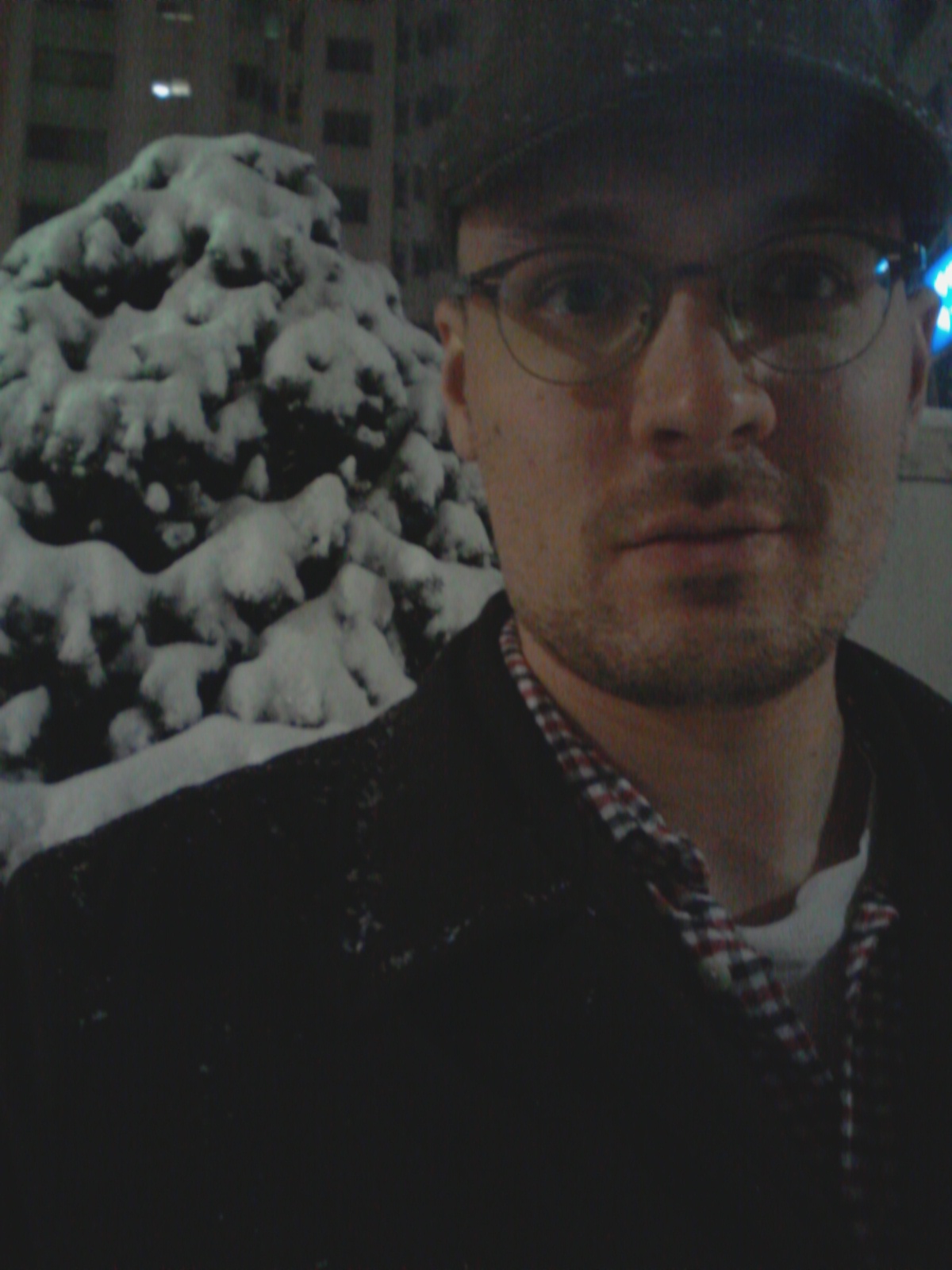 ALAN KOUNSAge 27E D U C A T I O NUniversity of South Florida                                                                                              Tampa, FLBachelor’s of Arts    |    Religious Studies                                                                                                        August 2010Curriculum Highlights:Mandarin ChineseDomestic ViolenceBuddhism and Eastern Religions WORK   E X P E R I E N C E Daejin High SchoolPresent EmployerInstructor of first and second grade High School students, as well as adult/teacher classes. Curriculum focuses on speaking and writing. Directed, wrote for, and managed Winter theater camp.Busch Gardens Tampa, FLVarious2006- 2009Several years as a returning costumed performer at Busch Garden’s annual Howl-O-Scream event. Most notably a singer and dancer for a 2008 stage show “Killer Klownz”.Anyang English Village2011-2012Responsible for the development of lesson plans for a wide variety of age groups, from as young as 3 years old, to high school, with occasional adult classes. Classrooms built around themes and range from fun exercises with the younger kids to more structured, conversational classrooms with the older students. Subjects taught were variable, all in English. Required versatility and adaptability to a large range of ages and English skill. Recipient of “Teacher of the Month” accolade .S K I L L SProficient in all incarnations of Microsoft Office and Microsoft Works including: Excel, Word 2007-2010, Power Point.  Novice level German, Korean, and Mandarin Chinese.  Experience as a stage magician, performing for small to large groups of children.Several years of vocal and ensemble training. Performer in various avenues, including community theatre and independent film. Volunteer work with Millbrook, Alabama Chamber of Commerce, and journalist for the Millbrook local paper from 2011-2012.